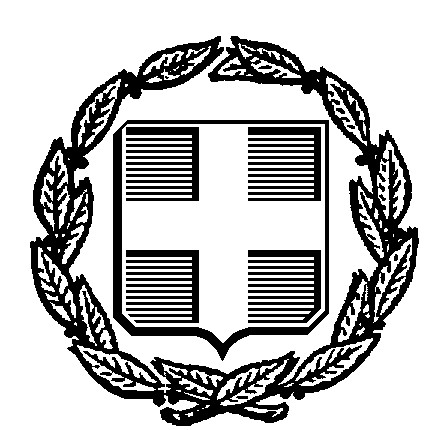 ΘΕΜΑ: « Πρόσκληση εκδήλωσης ενδιαφέροντος για μετακίνηση μαθητών/τριών »Το 4ο Γυμνάσιο Εύοσμου προτίθεται να πραγματοποιήσει εκπαιδευτική επίσκεψη στο πρώην Δημαρχείο Νεάπολης (περιοχή Στρατόπεδου Στρεμπενιώτη) την Πέμπτη 18/4/2019. Η προκήρυξη απευθύνεται σε τουριστικά γραφεία που ενδιαφέρονται να αναλάβουν τη μετακίνηση και πληρούν τους όρους της ισχύουσας νομοθεσίας.  Ζητείται τελική τιμή με τους φόρους για τη μετακίνηση 50 μαθητών/τριών περίπου και 5 καθηγητών/τριών από το σχολείο (Χαριλάου Τρικούπη 26, Εύοσμος) στο Στρατόπεδο Στρεμπενιώτη στη Νεάπολη με επιστροφή στο σχολείο.Ώρα αναχώρησης: 08:30 πμ                                                             .              Ώρα επιστροφής:  13:30 μ.μ.Οι προσφορές να κατατεθούν σε κλειστό φάκελο μέχρι την Δευτέρα 8/4/2019 και ώρα 13:00 στο γραφείο της Διεύθυνσης του Σχολείου.                                                                                                   Η ΔΙΕΥΘΥΝΤΡΙΑ                                                                                                ΜΑΖΗΡΙΔΟΥ ΕΥΔΟΞΙΑ